Table 1Two-Tailed Independent Samples t-Test for IKEA_5_13 by GroupNote. N = 63. Degrees of Freedom for the t-statistic = 61. d represents Cohen's d.Figure 1The mean of IKEA_5_13 by levels of Group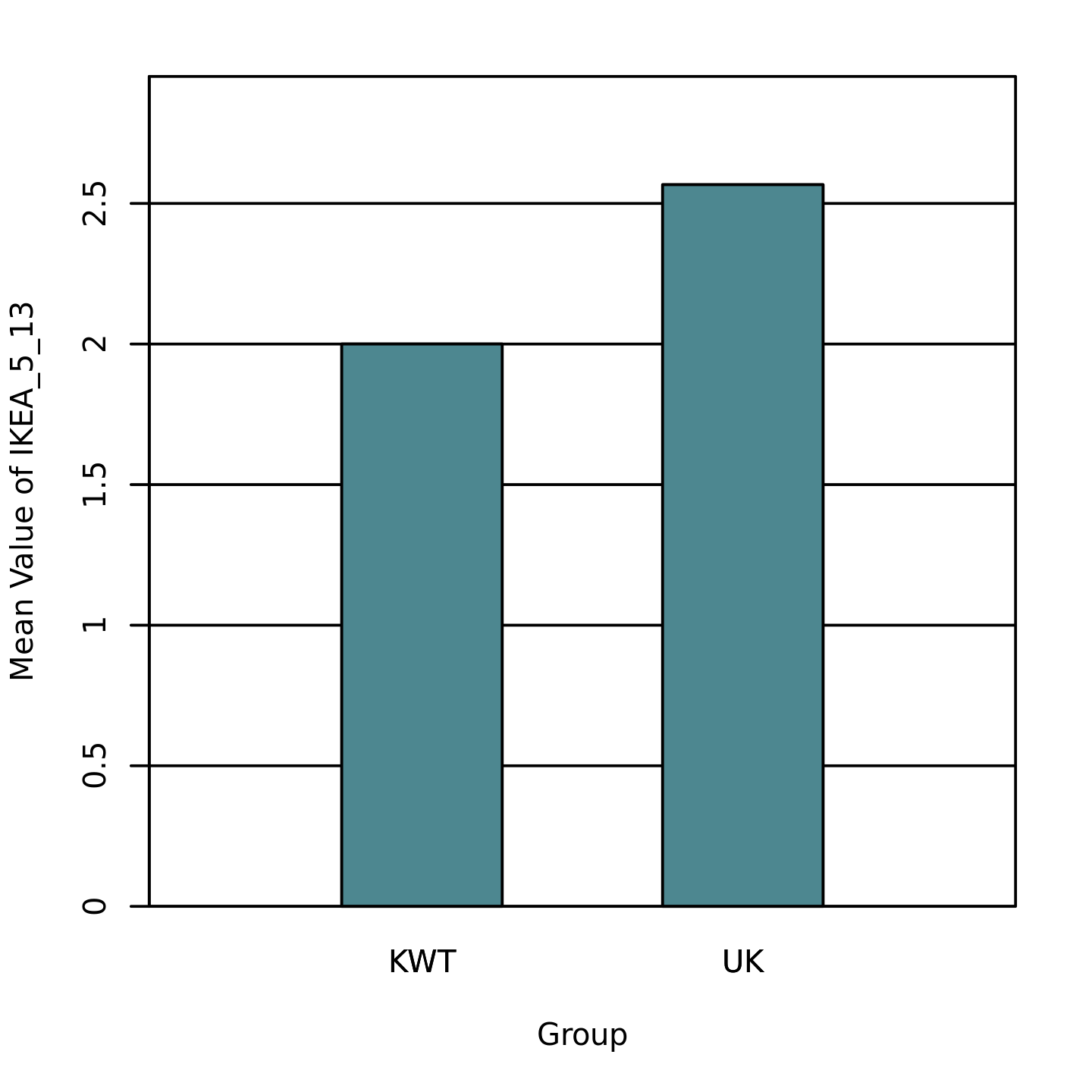 Table 2Two-Tailed Independent Samples t-Test for ISLG_3_8 by GroupNote. N = 63. Degrees of Freedom for the t-statistic = 61. d represents Cohen's d.Figure 2The mean of ISLG_3_8 by levels of Group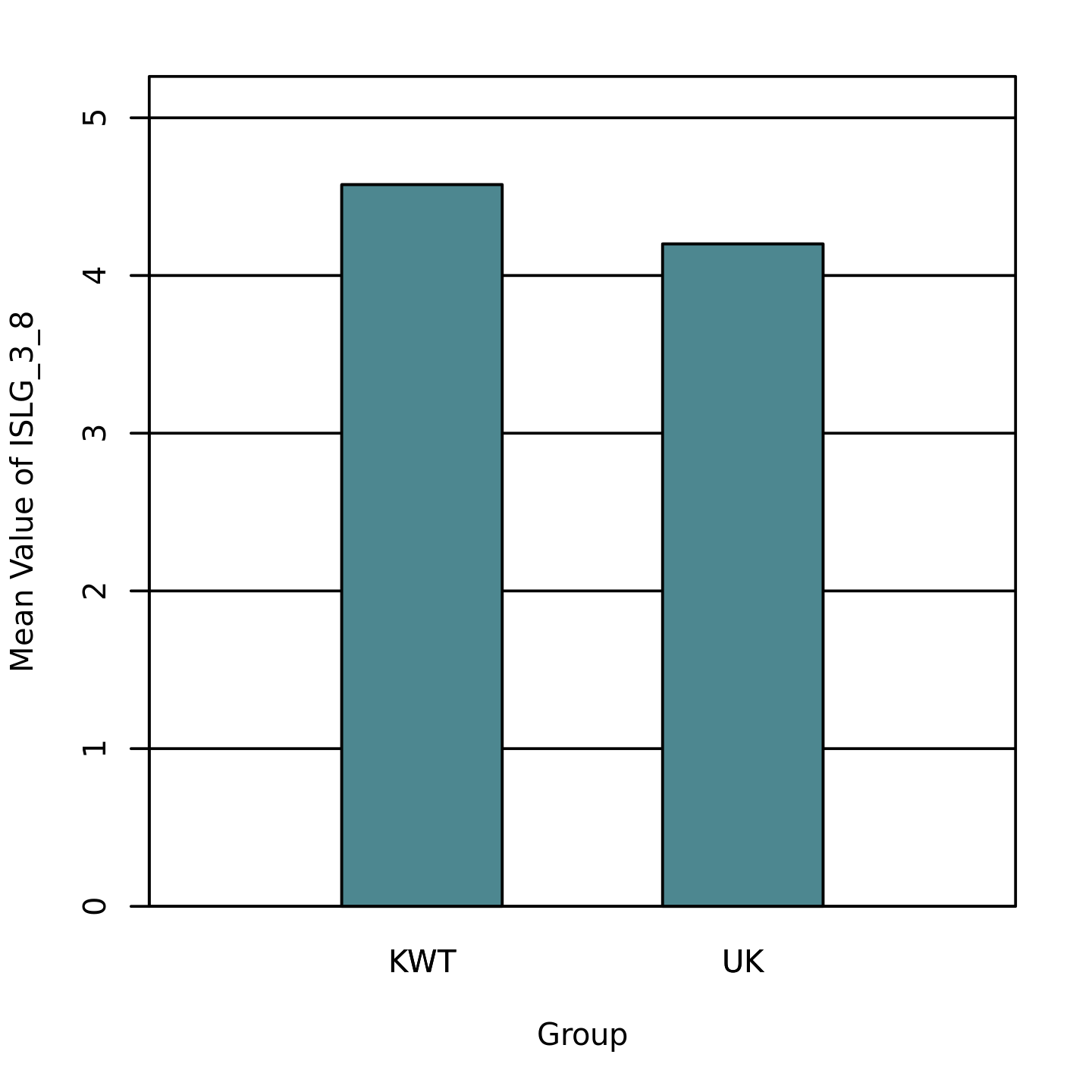 Table 3Two-Tailed Independent Samples t-Test for ISLG_5_14 by GroupNote. N = 63. Degrees of Freedom for the t-statistic = 61. d represents Cohen's d.Figure 3The mean of ISLG_5_14 by levels of Group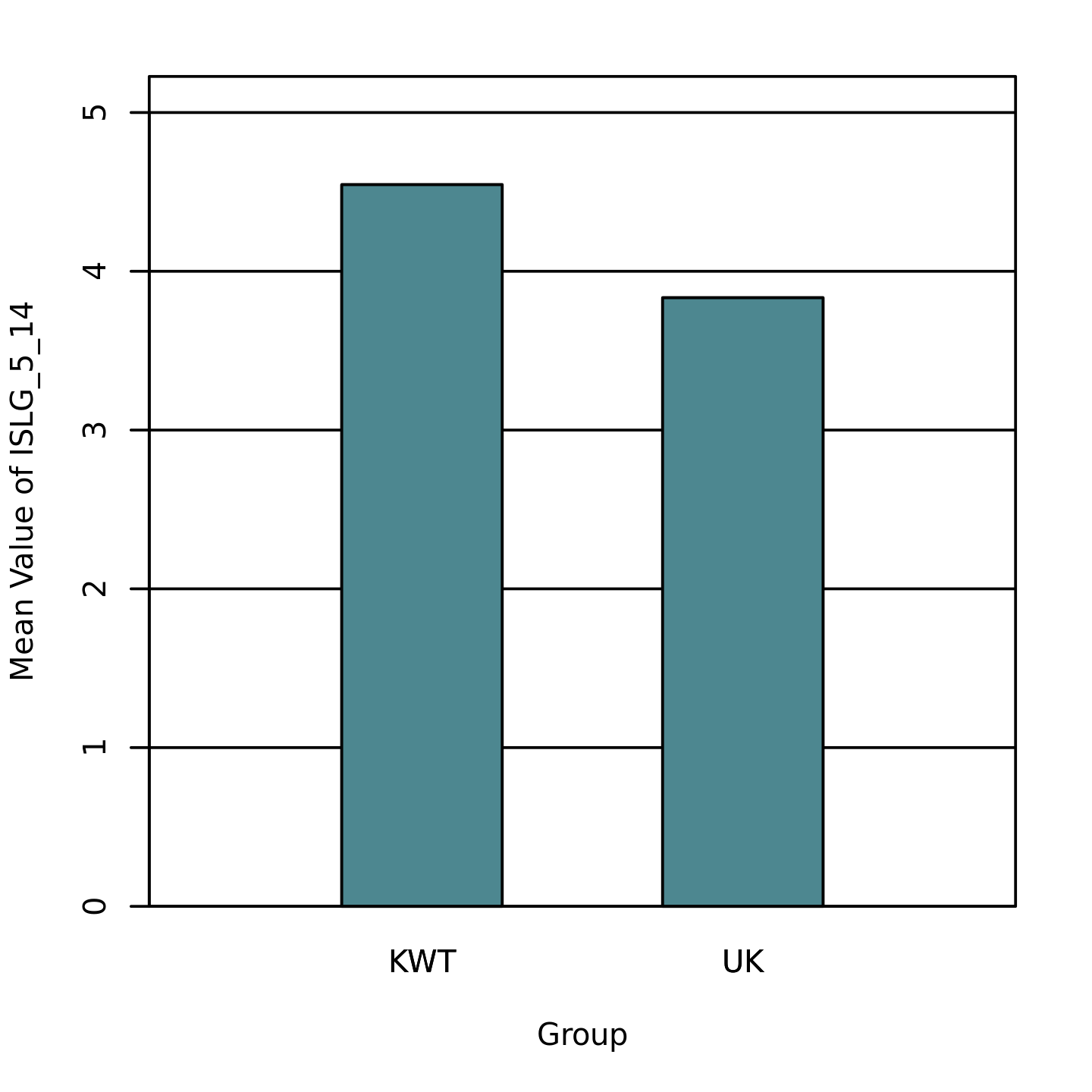 Table 4Two-Tailed Independent Samples t-Test for ISLG_6_17 by GroupNote. N = 63. Degrees of Freedom for the t-statistic = 61. d represents Cohen's d.Figure 4The mean of ISLG_6_17 by levels of Group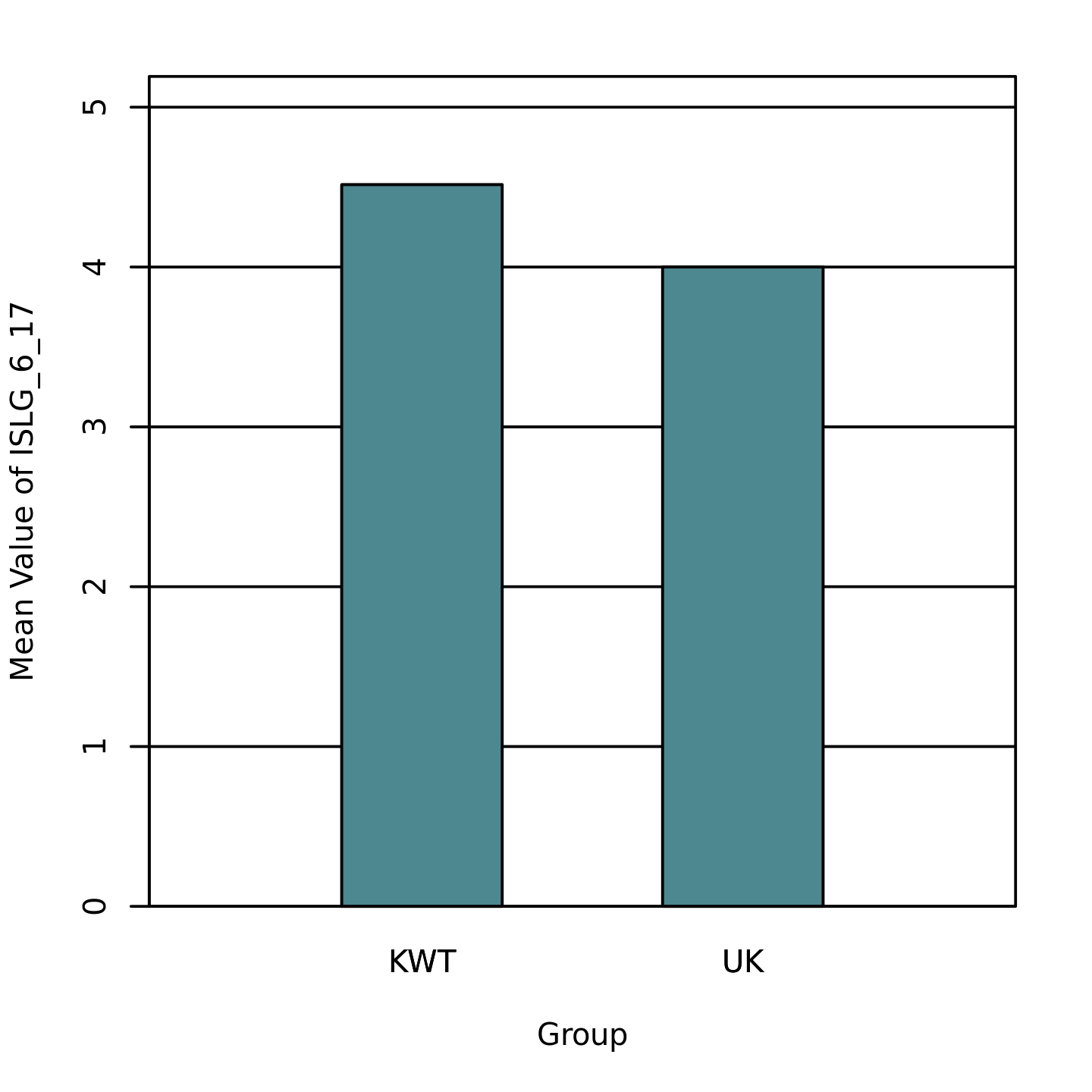 Table 5Two-Tailed Independent Samples t-Test for ISLG_8_23 by GroupNote. N = 63. Degrees of Freedom for the t-statistic = 61. d represents Cohen's d.Figure 5The mean of ISLG_8_23 by levels of Group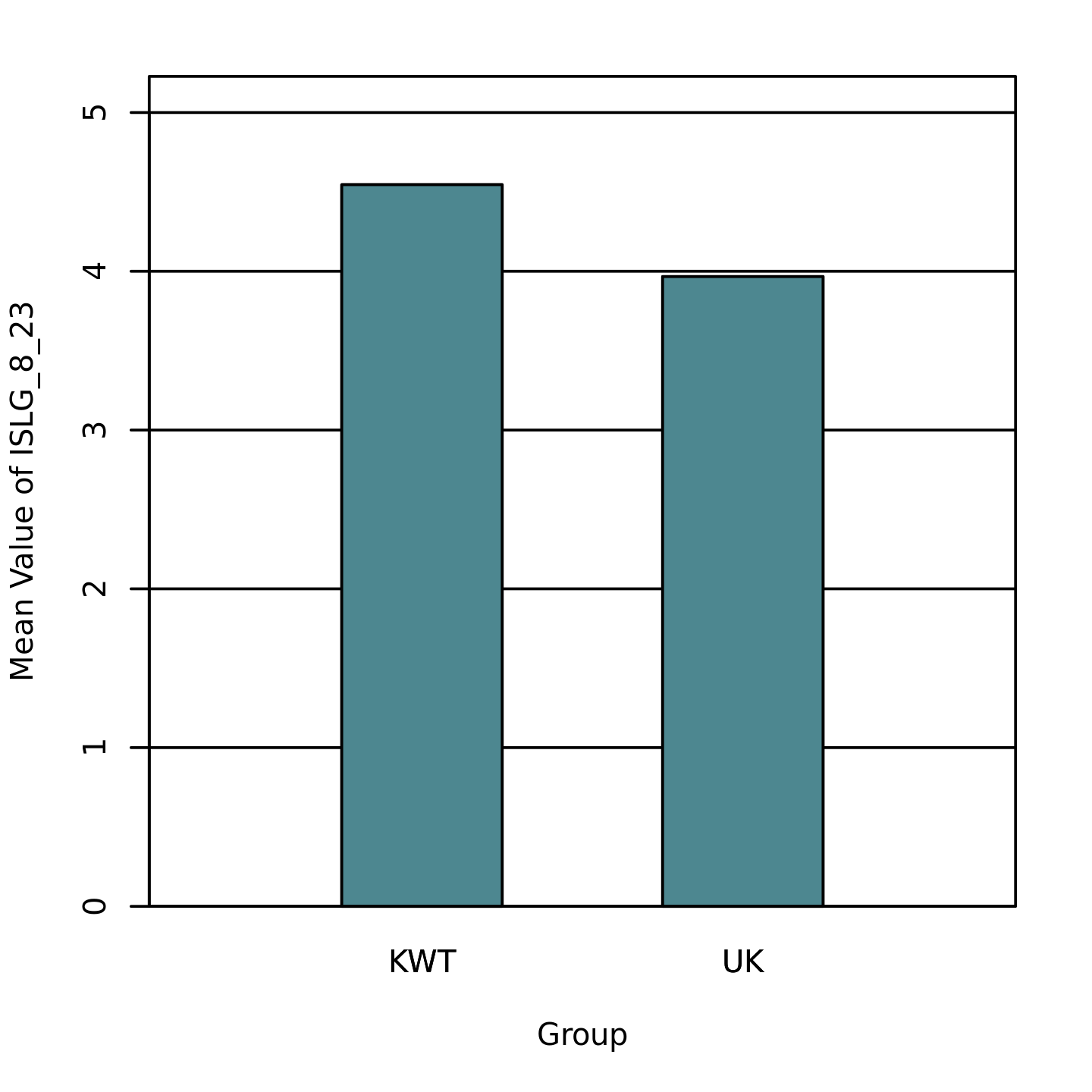 Table 6Two-Tailed Independent Samples t-Test for ISLG_9_26 by GroupNote. N = 63. Degrees of Freedom for the t-statistic = 61. d represents Cohen's d.Figure 6The mean of ISLG_9_26 by levels of Group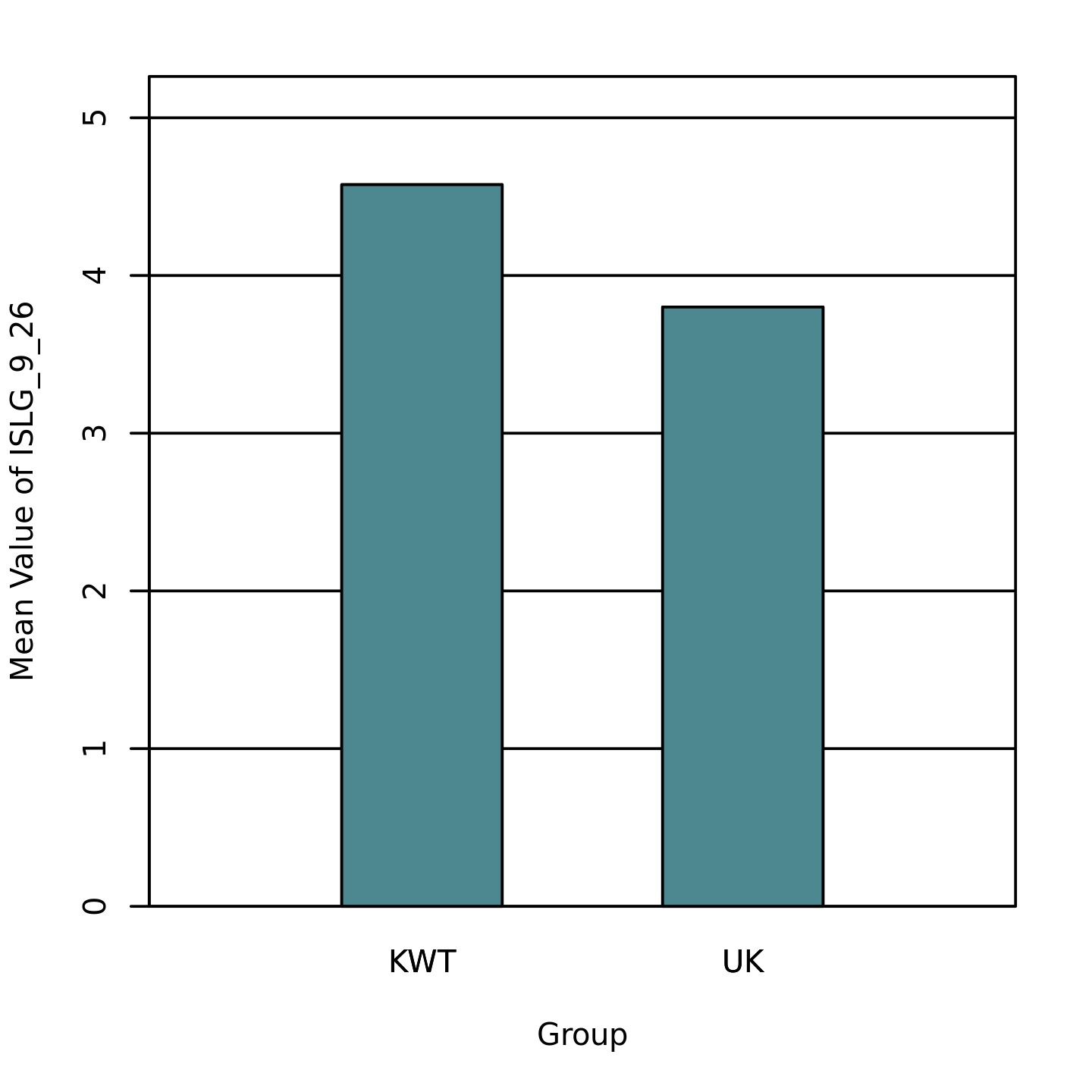 Table 7Two-Tailed Independent Samples t-Test for ISLG_10_29 by GroupNote. N = 63. Degrees of Freedom for the t-statistic = 61. d represents Cohen's d.Figure 7The mean of ISLG_10_29 by levels of Group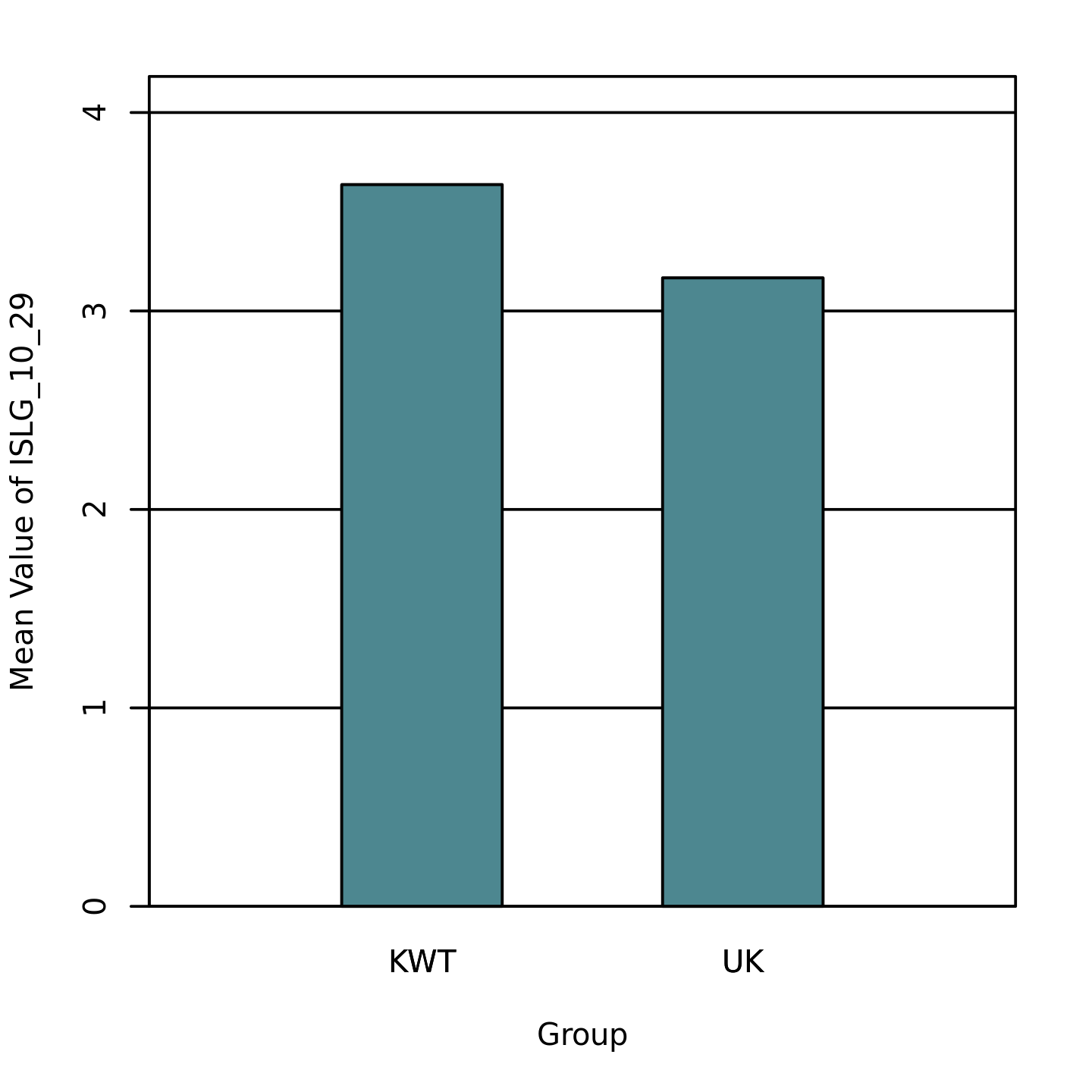 Table 8Two-Tailed Independent Samples t-Test for LIKE_1_3 by GroupNote. N = 63. Degrees of Freedom for the t-statistic = 61. d represents Cohen's d.Figure 8The mean of LIKE_1_3 by levels of Group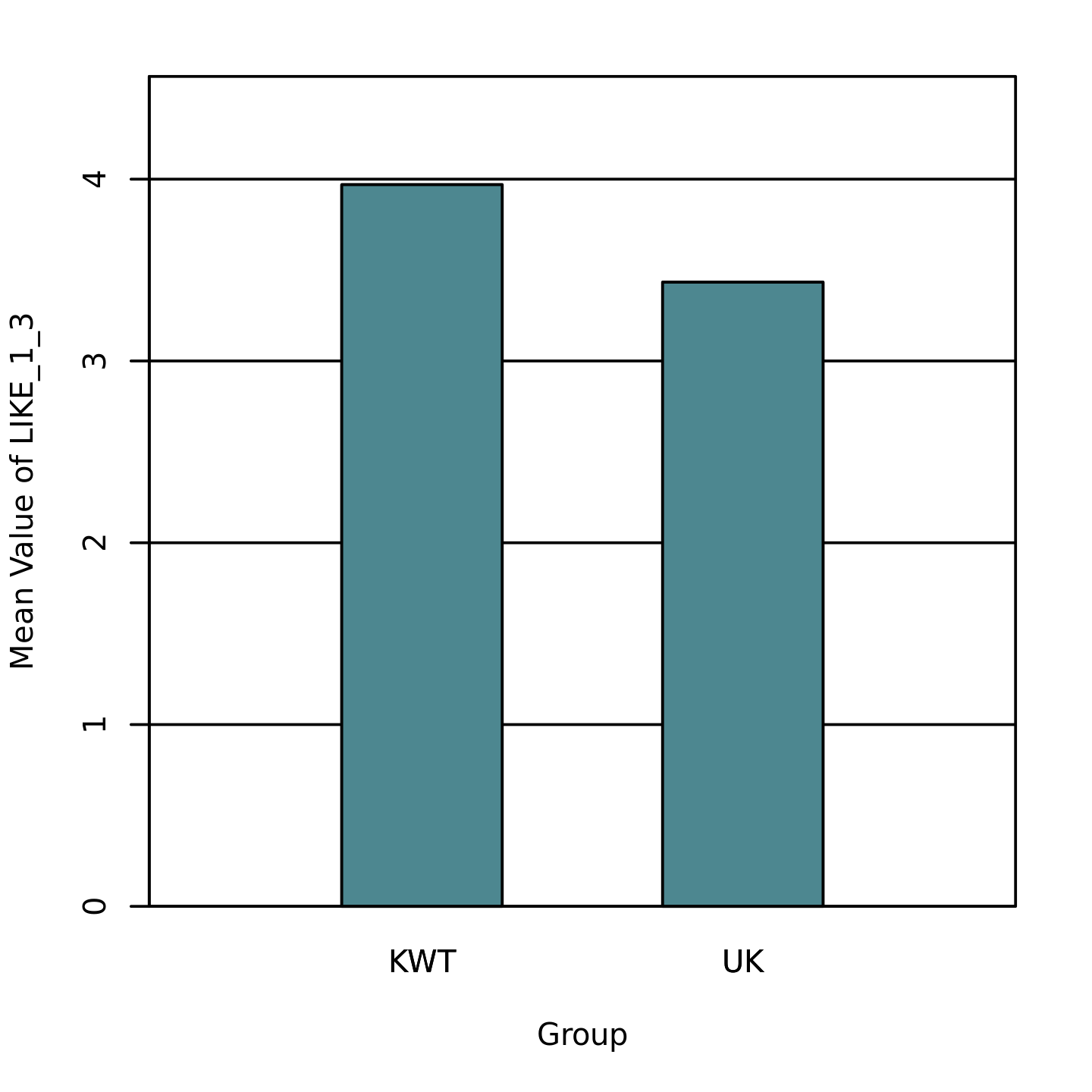 Table 9Two-Tailed Independent Samples t-Test for LIKE_8_24 by GroupNote. N = 63. Degrees of Freedom for the t-statistic = 61. d represents Cohen's d.Figure 9The mean of LIKE_8_24 by levels of Group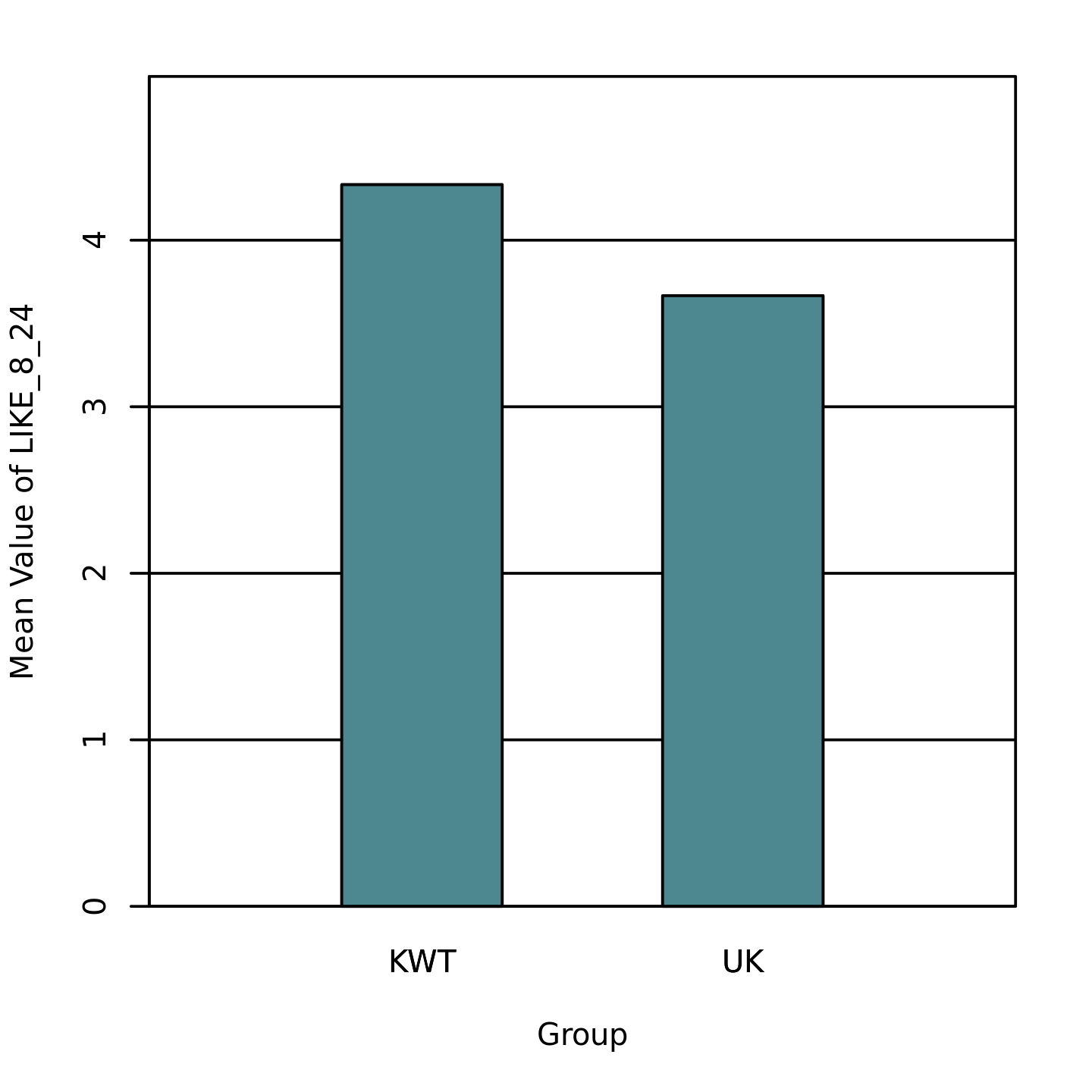 Table 10Two-Tailed Independent Samples t-Test for LIKE_9_27 by GroupNote. N = 63. Degrees of Freedom for the t-statistic = 61. d represents Cohen's d.Figure 10The mean of LIKE_9_27 by levels of Group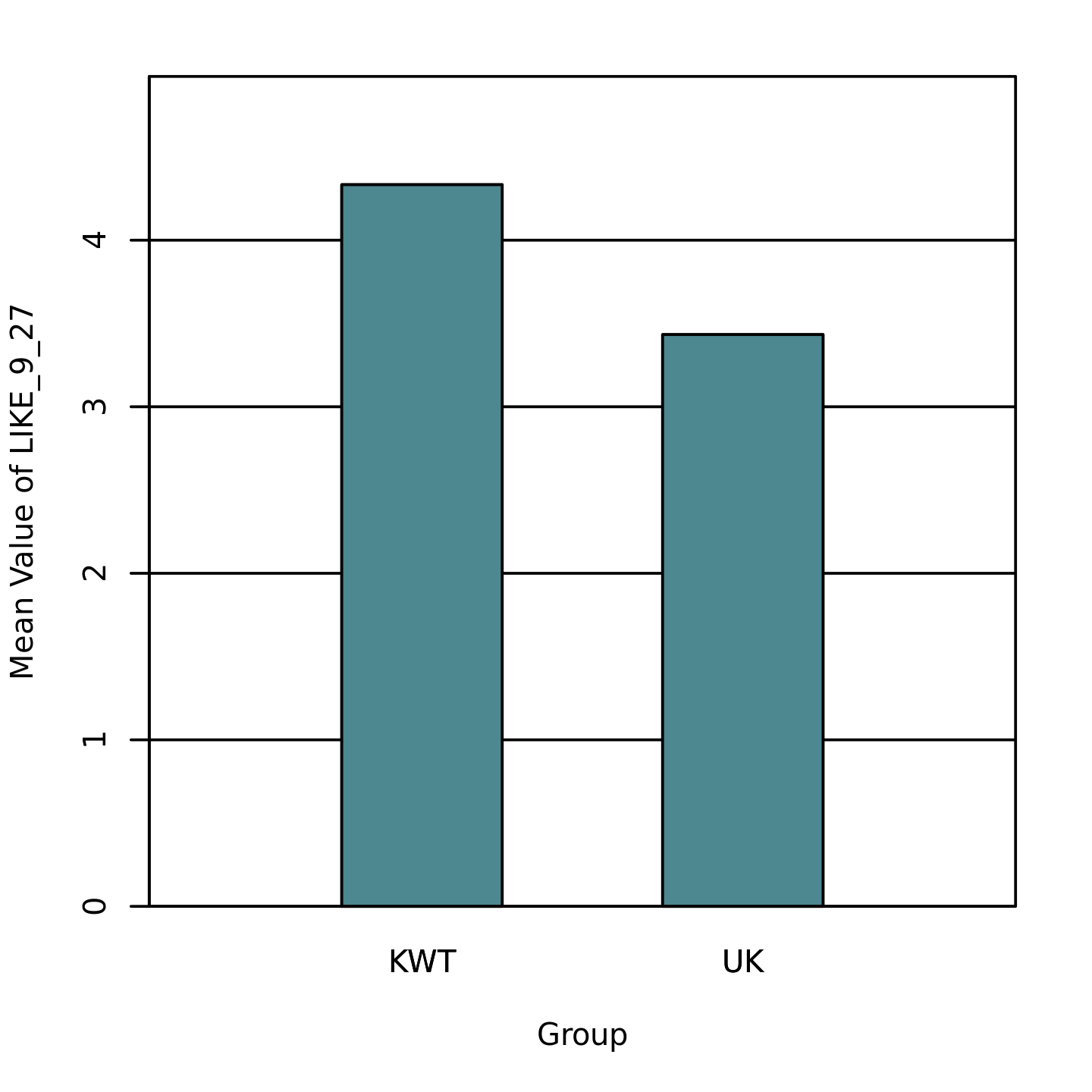 Table 11Two-Tailed Independent Samples t-Test for LIKE_10_30 by GroupNote. N = 63. Degrees of Freedom for the t-statistic = 61. d represents Cohen's d.Figure 11The mean of LIKE_10_30 by levels of Group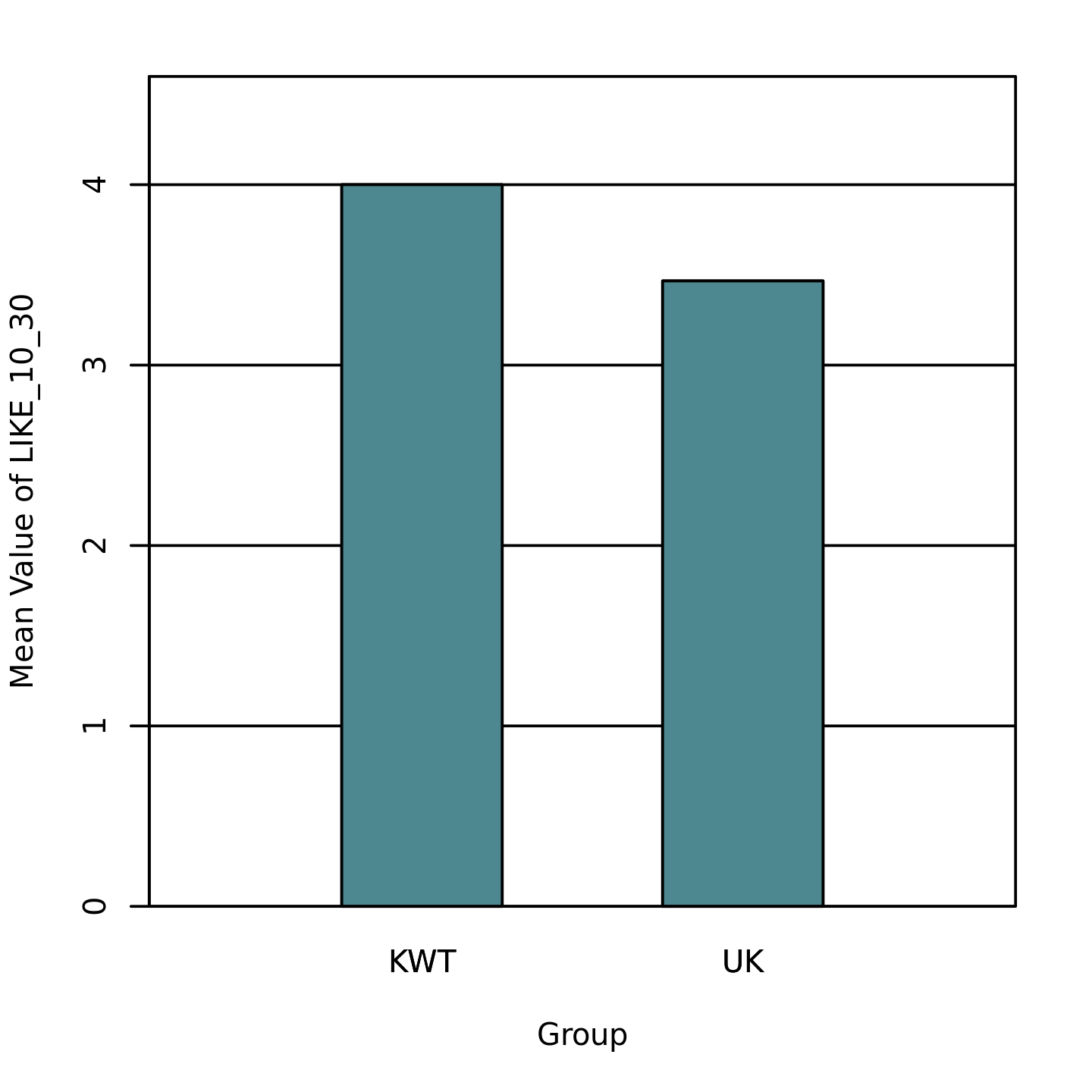 Table 12Two-Tailed Independent Samples t-Test for II09 by GroupNote. N = 63. Degrees of Freedom for the t-statistic = 61. d represents Cohen's d.Figure 12The mean of II09 by levels of Group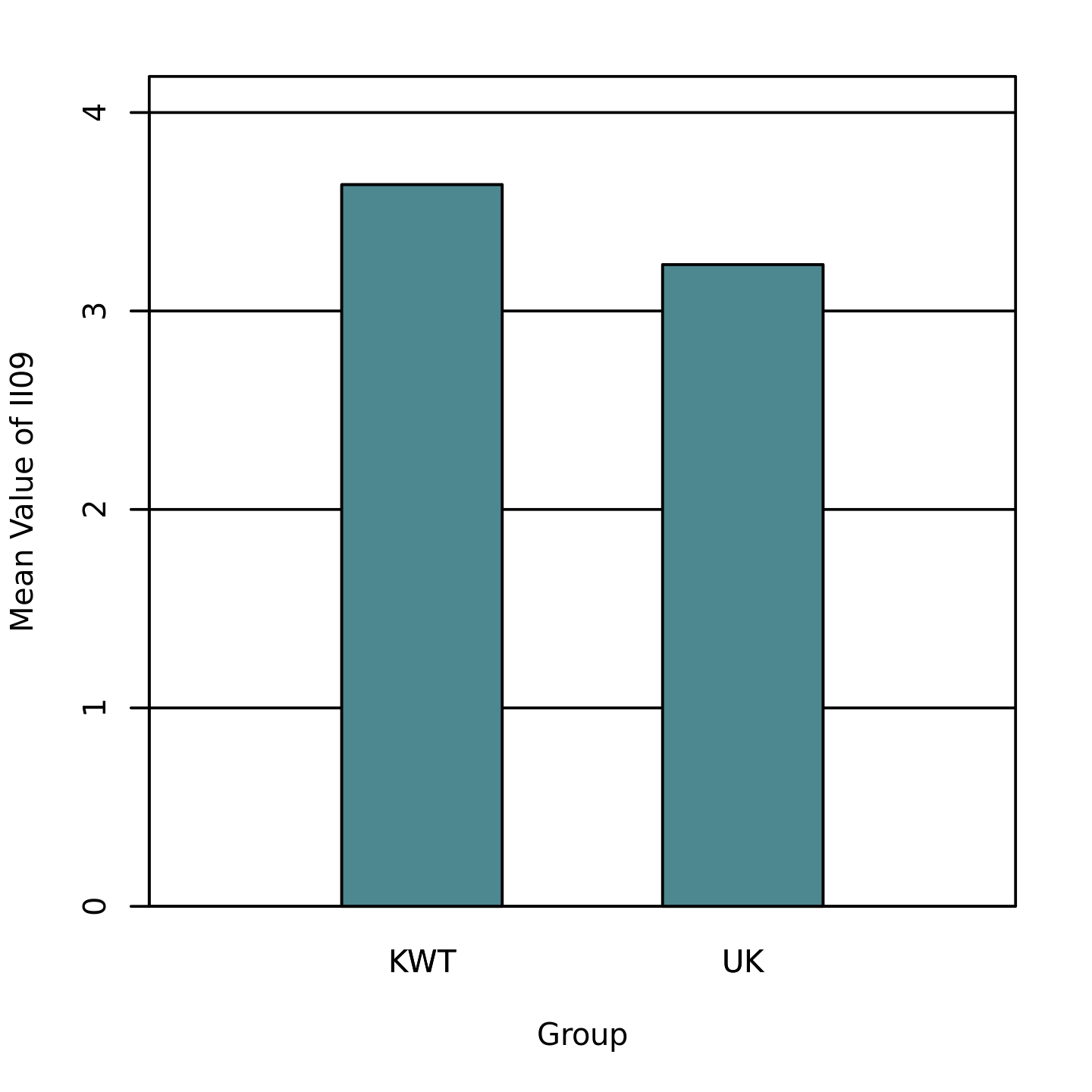 Table 13Two-Tailed Independent Samples t-Test for II10 by GroupNote. N = 63. Degrees of Freedom for the t-statistic = 61. d represents Cohen's d.Figure 13The mean of II10 by levels of Group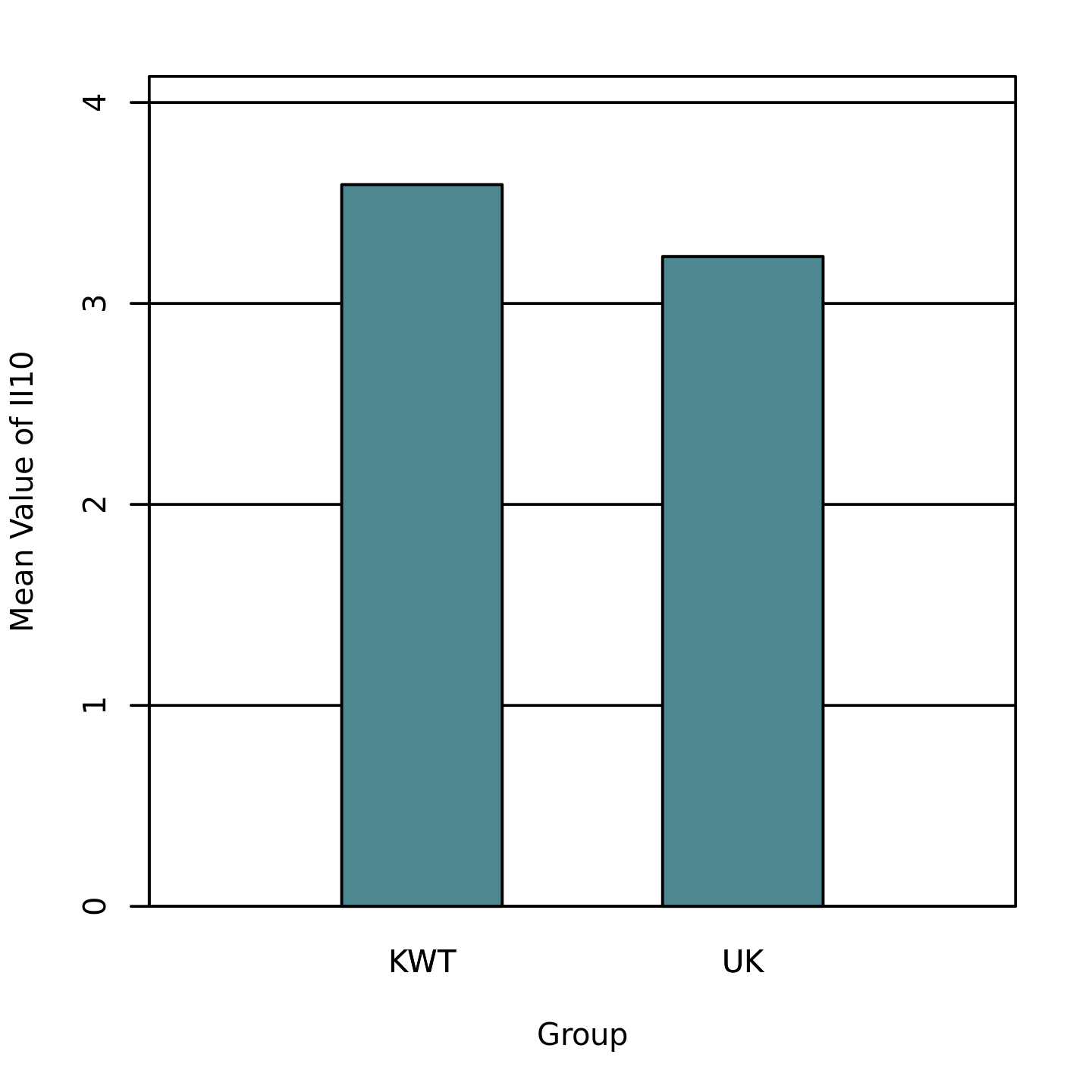 Table 14Two-Tailed Independent Samples t-Test for II11 by GroupNote. N = 63. Degrees of Freedom for the t-statistic = 61. d represents Cohen's d.Figure 14The mean of II11 by levels of Group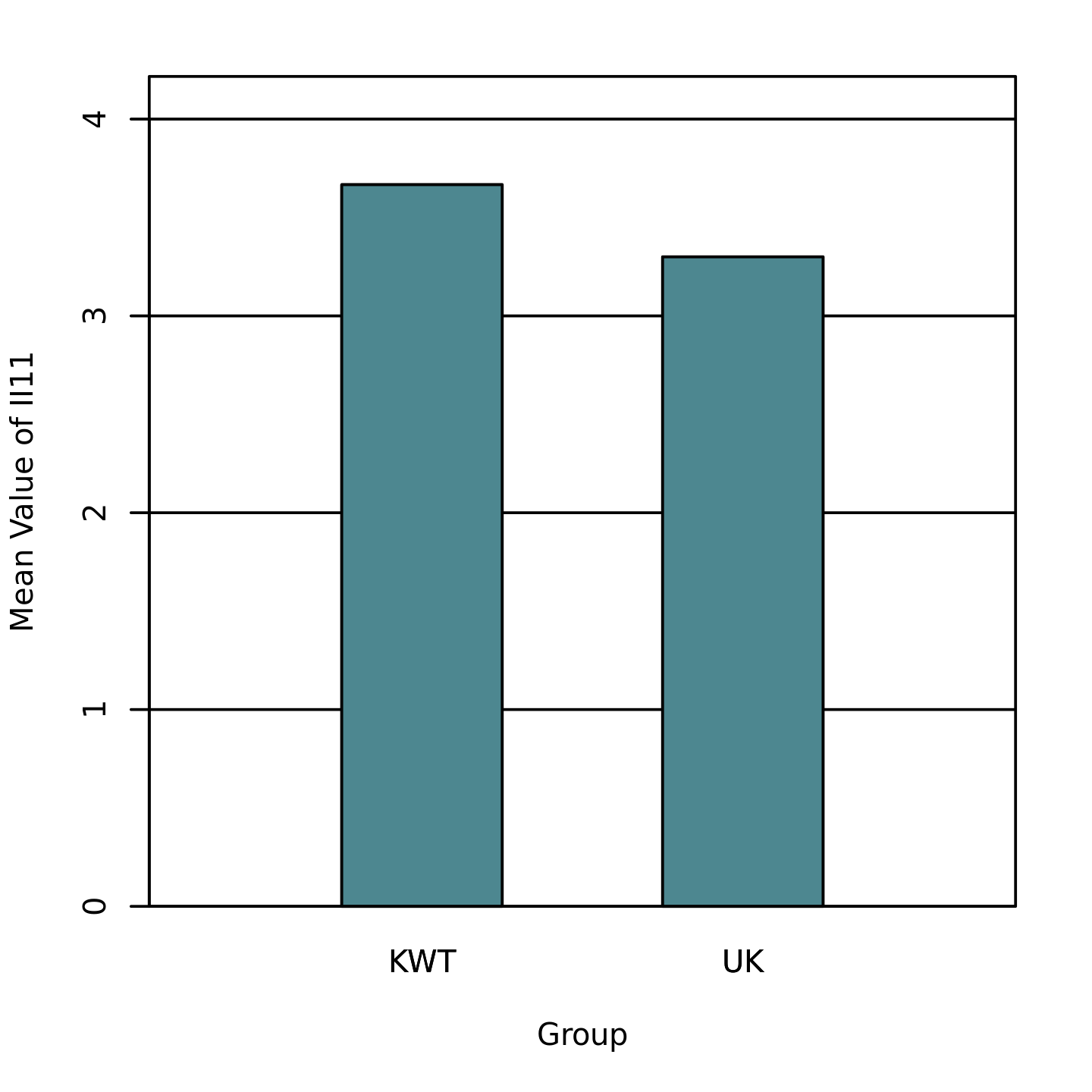 Table 15Two-Tailed Independent Samples t-Test for DES01 by GroupNote. N = 63. Degrees of Freedom for the t-statistic = 61. d represents Cohen's d.Figure 15The mean of DES01 by levels of Group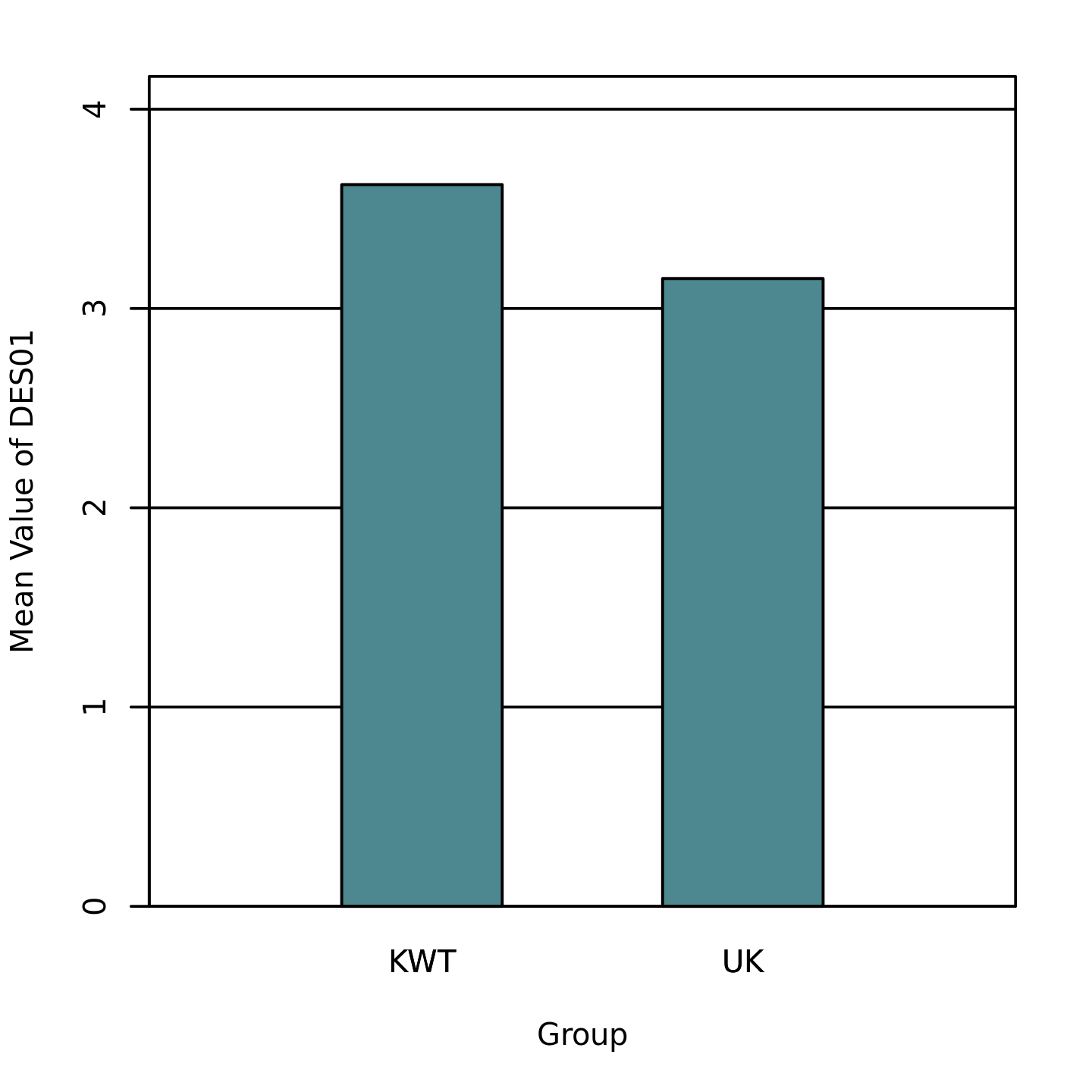 Table 16Two-Tailed Independent Samples t-Test for DES03 by GroupNote. N = 63. Degrees of Freedom for the t-statistic = 61. d represents Cohen's d.Figure 16The mean of DES03 by levels of Group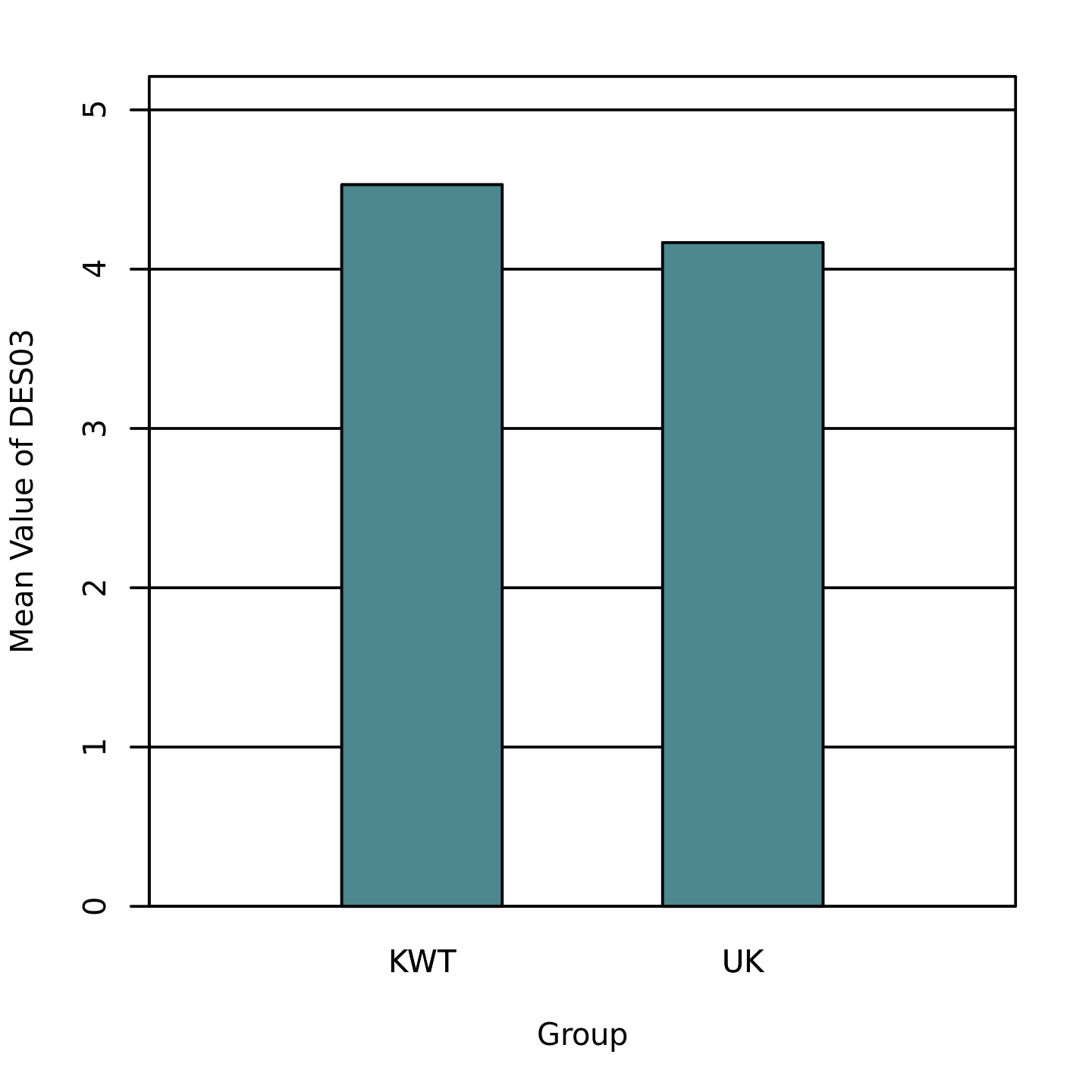 Table 17Two-Tailed Independent Samples t-Test for DES05 by GroupNote. N = 63. Degrees of Freedom for the t-statistic = 61. d represents Cohen's d.Figure 17The mean of DES05 by levels of Group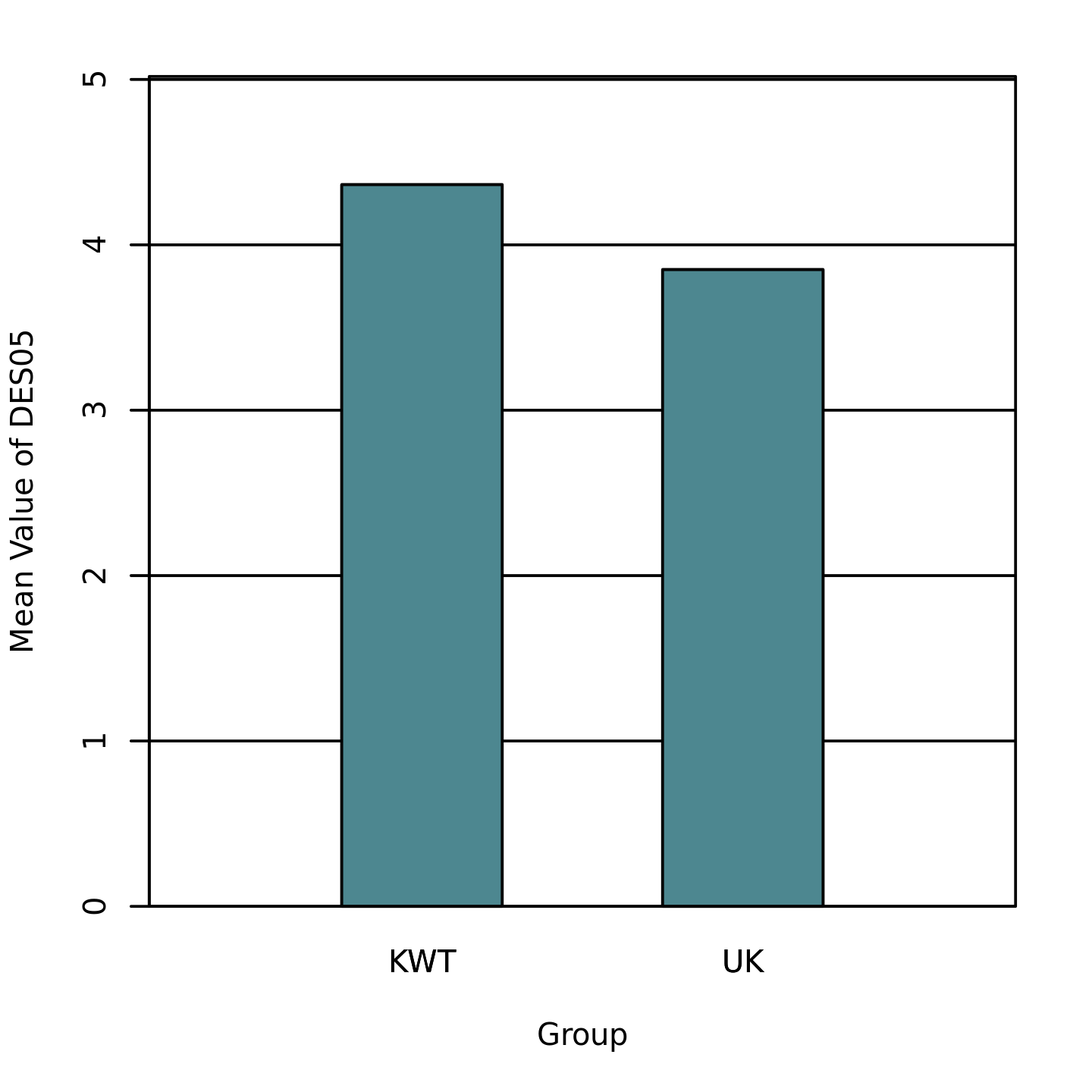 Table 18Two-Tailed Independent Samples t-Test for DES06 by GroupNote. N = 63. Degrees of Freedom for the t-statistic = 61. d represents Cohen's d.Figure 18The mean of DES06 by levels of Group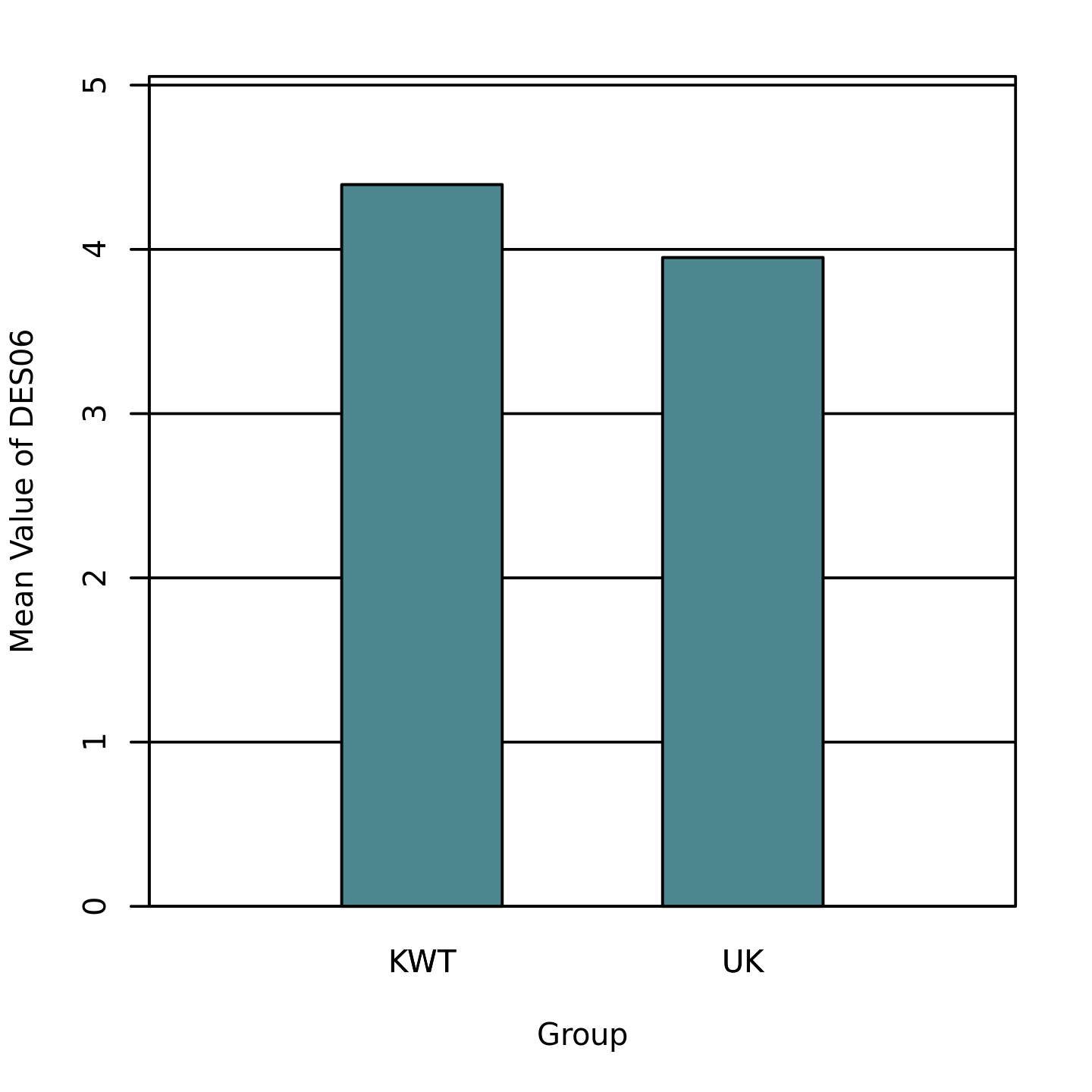 Table 19Two-Tailed Independent Samples t-Test for DES08 by GroupNote. N = 63. Degrees of Freedom for the t-statistic = 61. d represents Cohen's d.Figure 19The mean of DES08 by levels of Group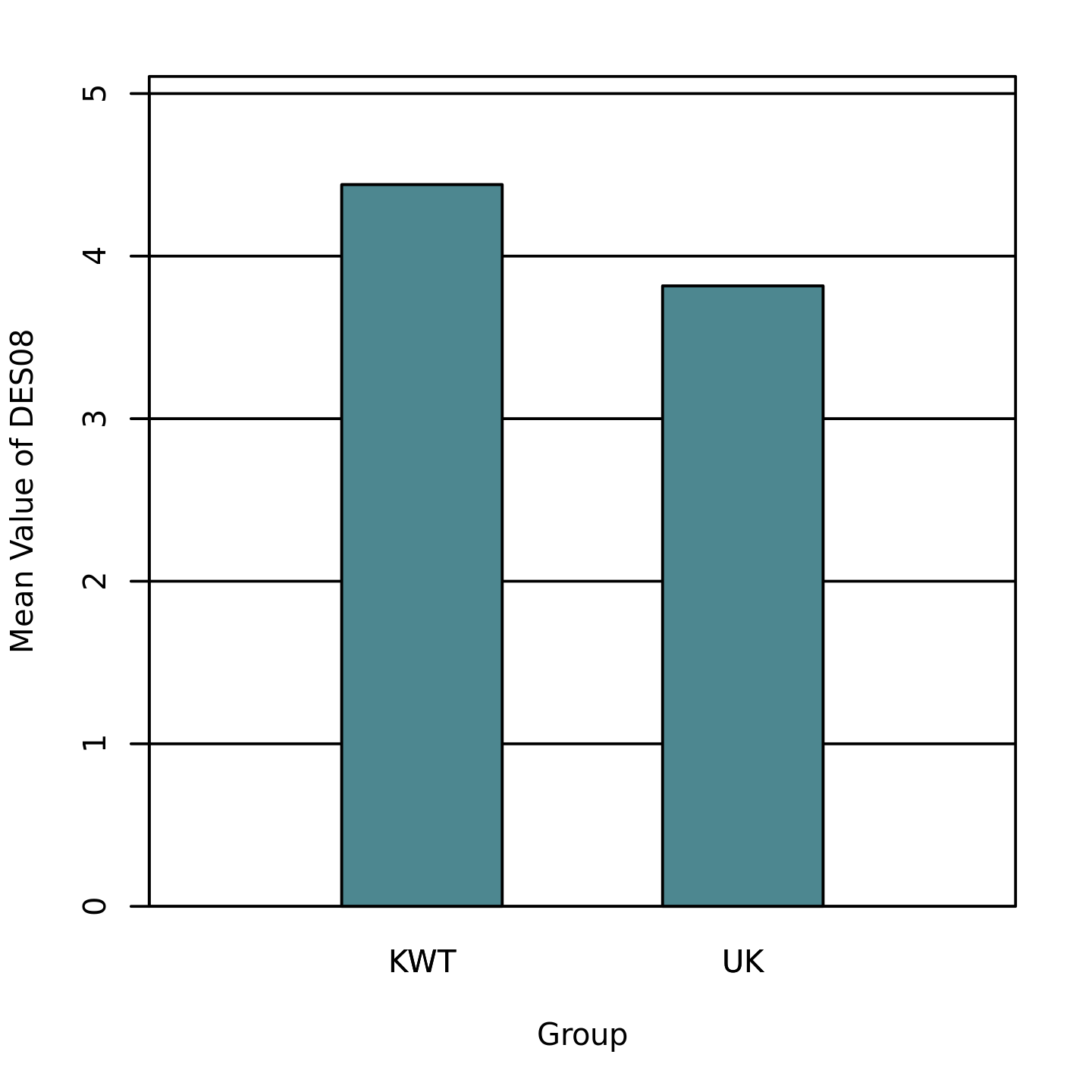 Table 20Two-Tailed Independent Samples t-Test for DES09 by GroupNote. N = 63. Degrees of Freedom for the t-statistic = 61. d represents Cohen's d.Figure 20The mean of DES09 by levels of Group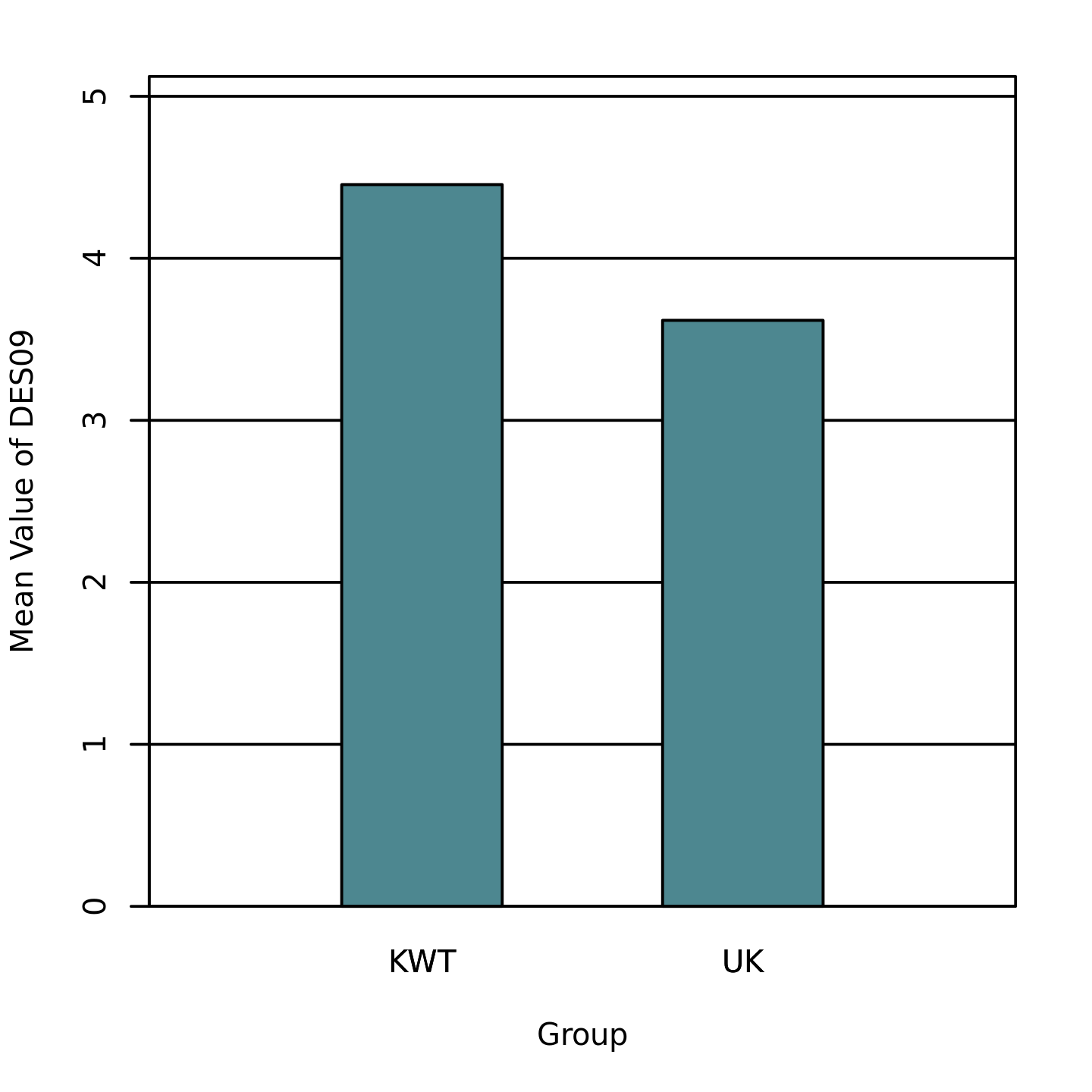 Table 21Two-Tailed Independent Samples t-Test for DES10 by GroupNote. N = 63. Degrees of Freedom for the t-statistic = 61. d represents Cohen's d.Figure 21The mean of DES10 by levels of Group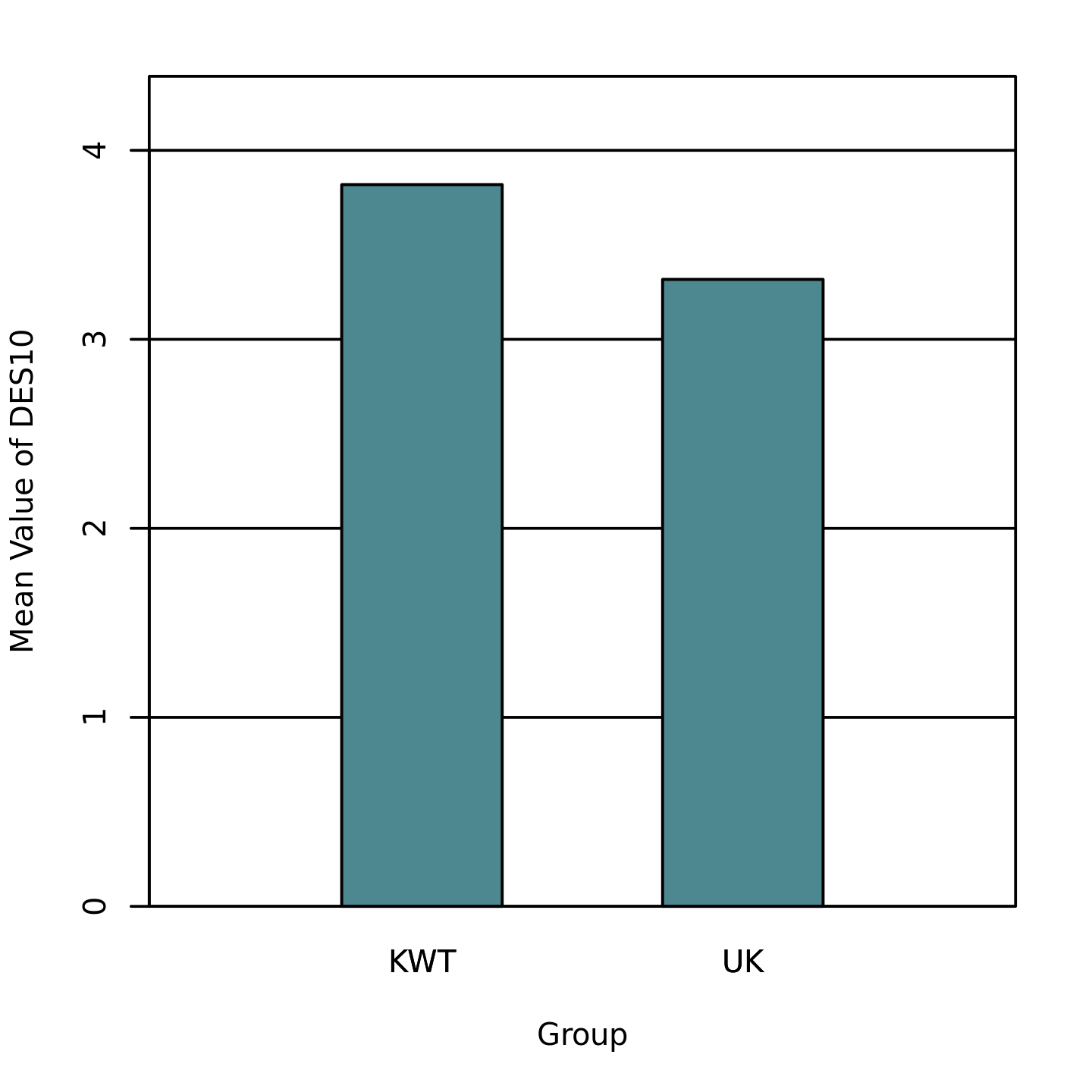 Table 22Two-Tailed Independent Samples t-Test for See_more_IKEA_IG_80 by GroupNote. N = 63. Degrees of Freedom for the t-statistic = 61. d represents Cohen's d.Figure 22The mean of See_more_IKEA_IG_80 by levels of Group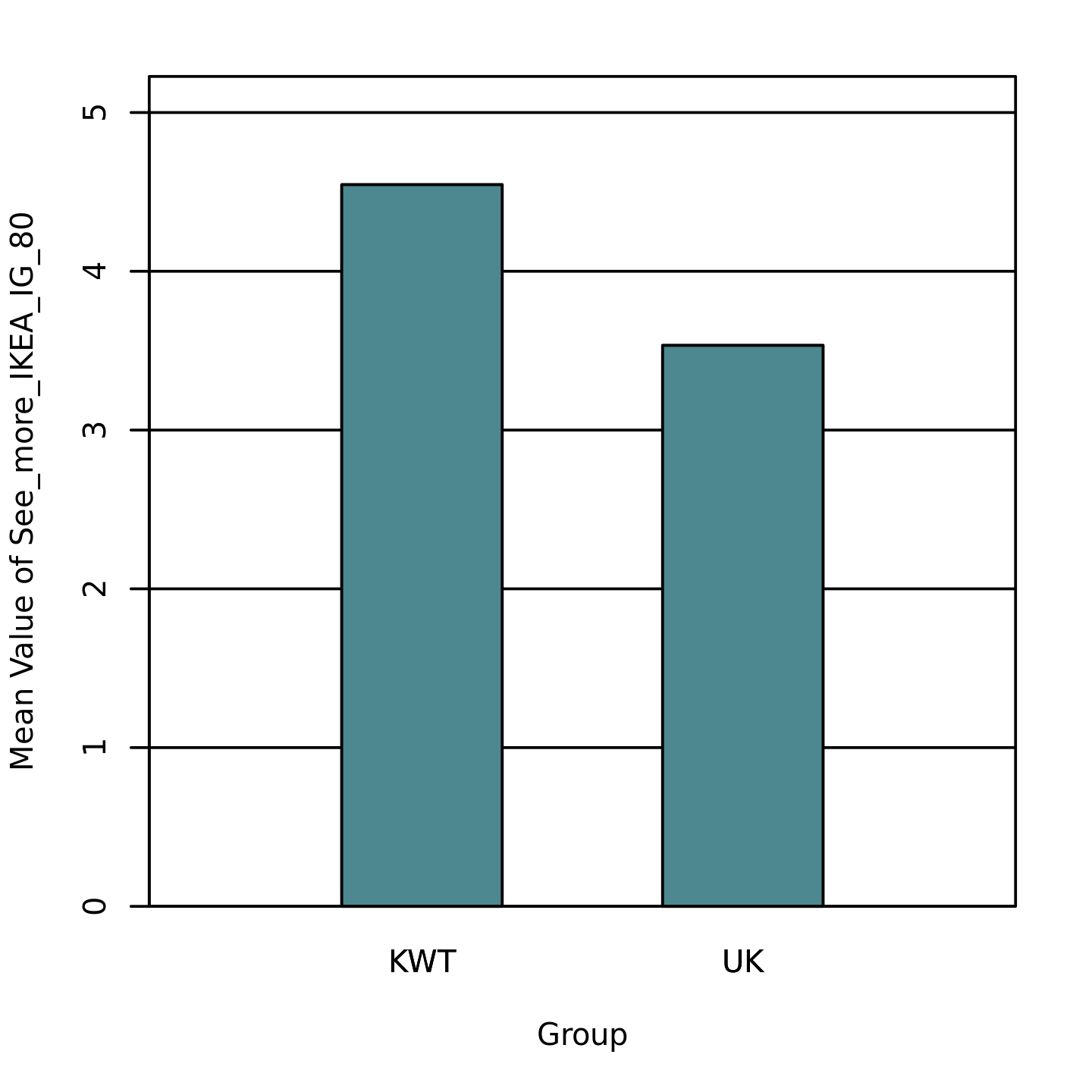 Table 23Two-Tailed Independent Samples t-Test for I_prefer_no_additional_design by GroupNote. N = 63. Degrees of Freedom for the t-statistic = 61. d represents Cohen's d.Figure 23The mean of I_prefer_no_additional_design by levels of Group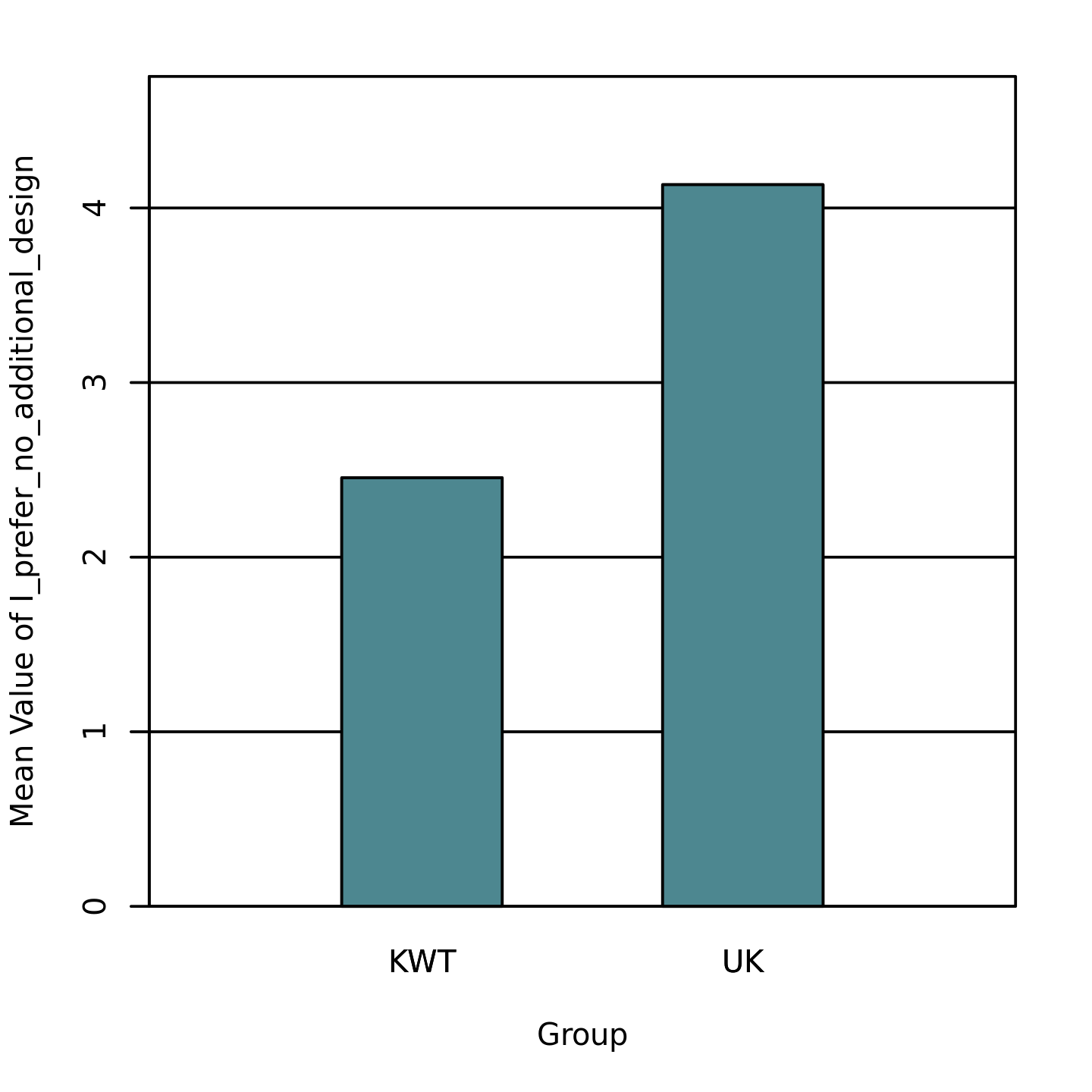 KWTKWTUKUKVariableMSDMSDtpdIKEA_5_132.001.252.570.94-2.02.0480.51KWTKWTUKUKVariableMSDMSDtpdISLG_3_84.580.614.200.612.43.0180.61KWTKWTUKUKVariableMSDMSDtpdISLG_5_144.550.563.830.953.66< .0010.91KWTKWTUKUKVariableMSDMSDtpdISLG_6_174.520.674.000.742.90.0050.73KWTKWTUKUKVariableMSDMSDtpdISLG_8_234.550.673.970.673.44.0010.87KWTKWTUKUKVariableMSDMSDtpdISLG_9_264.580.613.800.714.63< .0011.16KWTKWTUKUKVariableMSDMSDtpdISLG_10_293.640.963.170.792.10.0400.53KWTKWTUKUKVariableMSDMSDtpdLIKE_1_33.970.643.430.942.68.0090.67KWTKWTUKUKVariableMSDMSDtpdLIKE_8_244.330.963.671.032.66.0100.67KWTKWTUKUKVariableMSDMSDtpdLIKE_9_274.330.963.431.103.46< .0010.87KWTKWTUKUKVariableMSDMSDtpdLIKE_10_304.000.873.470.942.35.0220.59KWTKWTUKUKVariableMSDMSDtpdII093.640.683.230.692.34.0230.59KWTKWTUKUKVariableMSDMSDtpdII103.590.653.230.572.30.0250.58KWTKWTUKUKVariableMSDMSDtpdII113.670.763.300.552.18.0330.55KWTKWTUKUKVariableMSDMSDtpdDES013.620.613.150.623.04.0040.77KWTKWTUKUKVariableMSDMSDtpdDES034.530.604.170.482.64.0100.67KWTKWTUKUKVariableMSDMSDtpdDES054.360.563.850.763.08.0030.77KWTKWTUKUKVariableMSDMSDtpdDES064.390.763.950.692.43.0180.61KWTKWTUKUKVariableMSDMSDtpdDES084.440.753.820.753.30.0020.83KWTKWTUKUKVariableMSDMSDtpdDES094.450.683.620.754.66< .0011.17KWTKWTUKUKVariableMSDMSDtpdDES103.820.803.320.642.74.0080.69KWTKWTUKUKVariableMSDMSDtpdSee_more_IKEA_IG_804.550.623.530.905.25< .0011.31KWTKWTUKUKVariableMSDMSDtpdI_prefer_no_additional_design2.451.484.130.73-5.62< .0011.44